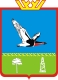 АДМИНИСТРАЦИЯГОРОДСКОГО ПОСЕЛЕНИЯ ТАЛИНКАОктябрьского районаХанты-Мансийского автономного округа –ЮгрыПОСТАНОВЛЕНИЕ «11» февраля 2016 года                                                                                       № 68г.п. Талинка«Об утверждении  муниципальнойпрограммы по уличному освещению городского поселения Талинка «Светлый  город» на 2016-2021 годы»В соответствии с Федеральным законом от 06.10.2003  № 131-ФЗ «Об общих принципах организации местного самоуправления в Российской Федерации», Федеральным законом от 23.11.2009 № 261-ФЗ «Об энергосбережении и повышении энергетической эффективности и о внесении изменений в отдельные законодательные акты Российской Федерации», постановлением администрации Октябрьского района от 11.02.2015   № 338 «Об утверждении долгосрочной целевой программы «Энергосбережение и повышение энергетической эффективности в Октябрьском районе на период 2011-2015 годов и на перспективу до 2020 года»:1. Утвердить муниципальную программу по уличному освещению городского поселения Талинка «Светлый город» на 2016-2021 годы согласно приложению.2. Поместить настоящее постановление на информационном стенде в здании Администрации гп. Талинка и библиотеке МКУ «Центра культуры и спорта гп. Талинка».3. Настоящее постановление вступает в силу с момента подписания.4. Контроль  выполнения  постановления возложить на заместителя главы муниципального образования городское поселение Талинка по строительству, капитальному ремонту, ЖКХ земельным и имущественным отношениям Сафиюлину В.Р.Глава муниципального образования					С.Б. ШевченкоПриложение  к постановлению администрации городского поселения Талинка от 11.02.2016  № 68МУНИЦИПАЛЬНАЯ ПРОГРАММА ПО УЛИЧНОМУ ОСВЕЩЕНИЮ ГОРОДСКОГО ПОСЕЛЕНИЯТАЛИНКА  «СВЕТЛЫЙ ГОРОД» НА 2016-2021 ГОДЫ                                                пгт. Талинка                                                        2016 г.                                              Паспорт программы1. Содержание проблемы и обоснование необходимости ее решения программными методамиНа основании статьи 14 Федерального Закона «Об общих принципах организации местного самоуправления в Российской Федерации», перед органами местного самоуправления стоит задача по содержанию и развитию сети уличного освещения в соответствии с потребностями экономики города и населения.	Необходимо обеспечить доведения параметров уличного освещения до нормативных характеристик с учетом ресурсных возможностей муниципального образования.Объекты сетей уличного освещения включают в себя:осветительные приборы с лампами и пускорегулирующей аппаратурой;опоры, кронштейны, тросовые растяжки, траверсы и т.д.; питающие и распределительные линии (кабельные и воздушные); устройства защиты, зануления и заземления; пункты питания, освещения с приборами учёта потребляемой электроэнергии; пункты включения с аппаратурой управления включением-отключением освещения с соответствующими сетями управления; иные элементы, обеспечивающие возможность включения-отключения, контроля, и функционирования  уличного освещения соответствующих объектов. На территории городского поселения Талинка, протяженность сетей уличного освещения составляет более 14 км,  с  количеством  светильников более 600.Основная  часть  освещения  выполнена  ртутными  лампами.Существенный износ основного эксплуатационного оборудования, эксплуатация морально-изношенных и устаревших осветительных установок приводит к снижению уровня нормативной освещённости улиц города, что определённым образом влияет на обеспечение безопасности населения, криминальную обстановку и безопасность дорожного движения, а также приводит к неоправданно высокой стоимости обслуживания уличного освещения, высокому уровню потребления электроэнергии. 2. Цели и задачи программы Предлагаемая программа направлена на обеспечение комфортного проживания населения, безопасного движения транспортных средств и улучшение архитектурного облика городского поселения в вечернее и ночное время суток.	Основными задачами программы являются:Приведение обветшавших сетей уличного освещения в технически исправное  состояние;Техническое перевооружение  и  модернизация сетей  уличного освещения (внедрение светодиодного освещения);Внедрение современных технологий управления уличным освещением.Экономия бюджетных средств и энергоресурсов.В настоящее время актуальным вопросом является обновление парка световых приборов с внедрением нового поколения светотехнического оборудования, отвечающего современным требованиям по дизайну, экономичности и антивандальной защищённости, в которых используются высокоэкономичные, с продолжительным сроком службы и высокой световой отдачей источники света.	 Замена действующих воздушных электрических линий наружного освещения на самонесущие изолированные провода  (СИП) является одним из направлений увеличения срока службы сетей, обеспечения безопасности электрооборудования, повышения уровня надёжности систем уличного освещения, энергосбережение.	                       3. Ресурсное обеспечение программы	Финансовое обеспечение программы осуществляется из бюджета поселения, с увеличением каждый год на сэкономленные средства по расходу электроэнергии (Э*):Пример расчёта экономии денежных средств при замене люминесцентных ламп 125,250 Вт на светодиодные.Исходные данные: 3300 часов работы за год.Цена КВт/часа- 4,2 рубРасходы на электроэнергию в год 1 200 000 руб.Расходы на обслуживание уличного освещения- 500 000 руб/год.Аналог 125 Вт - 35 Вт;    90*3300*4,2/1000= 1247,4 руб/годАналог 250 Вт - 55 Вт;  195*3300*4,2/1000= 2702,7 руб/годСтоимость светодиодных ламп, светильников:Лампа 35 Вт , цоколь Е40 – 1800- 2500 руб/штЛампа 50-60Вт, цоколь Е40- 2500-3500 руб/штТаким образом замена люминесцентных ламп на светодиодные окупиться в течении 1-1,5 лет.Минимальная экономия за 1 год: 104 000 рублей.(50 ламп )Максимальная экономия (замена всех ламп):800 000 рублей.Мероприятия программы по уличному освещению городского поселения Талинка «Светлый город» на 2016 – 2021 годы будут проводиться в объемах, обеспеченных бюджетным финансированием.4.Механизм реализации программыМеханизм реализации предусматривает последовательное выполнение следующих мероприятий:определение объемов финансирования на реализацию мероприятий, проработка вопроса о софинансировании мероприятий из  иных источников;  разработка проектно-сметной документации по объектам реконструкции и капитального ремонта;разработка конкурсной документации;определение исполнителей программных мероприятий по итогам конкурсов, заключение муниципальных контрактов на выполнение работ с данными исполнителями;проведение соответствующих работ.        Мероприятия могут быть скорректированы, изменены или дополнены по решению администрации МО городское поселение Талинка, Совета  депутатов МО городское поселение Талинка. Конкретные объемы финансирования уточняются ежегодно исходя из возможностей бюджета на соответствующий год и с учетом оперативных данных о техническом состоянии уличного освещения.	Формы и методы организации реализации программы определяются заказчиком - администрацией МО городское поселение Талинка.Ожидаемые социально-экономические результаты от реализации программы    Приведение сетей уличного освещения в технически исправное состояние с коэффициентом горения в вечернее и ночное время суток не ниже 90% позволит обеспечить снижение аварийности для всех участников дорожного движения, снижение криминальных проявлений, а так же обеспечит комфортное проживание населения.Реализация мероприятий Программы позволит улучшить освещённость улиц городского поселения, техническое состояние объектов муниципальной собственности, обеспечит снижение уровня износа сетей уличного освещения и сократит аварии на сетях наружного освещения. Наименование программыМуниципальная программа по уличному освещению г.п. Талинка «Светлый город» на 2016 – 2021 годыОснование для разработки ПрограммыФедеральный Закон от 06.10.2003 г. № 131-ФЗ «Об общих принципах организации местного самоуправления в Российской Федерации»Заказчик программыАдминистрация МО городское поселение ТалинкаОсновной разработчик ПрограммыОтдел по вопросам ЖКХ администрацииЦель ПрограммыОбеспечение комфортного проживания населения, безопасного движения транспортных средств и улучшение архитектурного облика города в вечернее и ночное время суток, экономия ресурсов.Задачи Программы1. Приведение обветшавших сетей уличного освещенияМО г.п. Талинка в технически исправное состояние в соответствии с нормативными требованиями;2. Техническое перевооружение и модернизация сетей уличного освещения;3. Внедрение современных технологий в управление уличным освещением города.Сроки реализации программы2016-2021 годыИсполнители ПрограммыАдминистрация МО городское поселение Талинка  – заказчик и контролирующий орган,  подрядные организации, осуществляющие деятельность в сфере энергетики, определяемые на конкурсной основе в соответствии с действующим законодательством.Объемы и источники финансированияОбщий объем необходимого финансирования по Программе – Средства местного бюджета 600 тыс. руб .Сэкономленные средства.Ожидаемые конечные результаты и показатели социально-экономической эффективности от реализации ПрограммыПриведение сетей уличного освещения в нормативное состояние обеспечит снижения криминальной обстановки, а так же обеспечит комфортное проживания населения городаКонтроль за исполнением программыАдминистрация МО городское поселение Талинка, Совет депутатов городского поселения ТалинкаОбъем финансирования, 
тыс. руб.201620172018201920202021Бюджет г.п. Талинка600+Э*      100100 +Э*100+Э*100+Э*100+Э*100+Э*